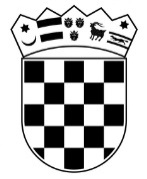 REPUBLIKA HRVATSKAOPĆINSKI SUD U MAKARSKOJKOMISIJA ZA PROVEDBU OGLASA Broj:7 Su-375/2020-38Makarska, 18. siječnja 2021.gTemeljem članka 4. i članaka 10. do 14. Uredbe o raspisivanju i provedbi javnognatječaja i internog oglasa u državnoj službi (Narodne novine broj 78/17 i 89/19) Komisija za provedbu Oglasa objavljenog dana 4.siječnja 2021, na web stranicama Ministarstva pravosuđa i uprave, Hrvatskog zavoda za zapošljavanje Područni ured Split  i Općinskog suda u Makarskoj, za prijam službenika u državnu službu u Općinski sud u Makarskoj, na radno mjesto III vrste zemljišnoknjižni referent na određeno vrijeme, daje slijedeću: OBAVIJEST KANDIDATIMAO DANU ODRŽAVANJA I NAČINU PROVEDBEPOSTUPKA TESTIRANJATestiranje kandidata koji su podnijeli pravodobne i uredne prijave te ispunjavajuformalne uvjete objavljene u Oglasu  za radno mjesto zemljišnoknjižnog referenta održati će se  u prostorijama  Općinskog suda u Makarskoj, na adresi kralja Petra Krešimira IV broj 2 i to:veljače 2021.g. ( ponedjeljak ) s početkom u 08,15 satiOsobe koje ne ispunjavaju formalne uvjete ili nisu podnijele pravovremene i uredneprijave na Oglas, ne smatraju se kandidatima i bit će o tome pisano obaviještene. Zakandidata koji nije pristupio testiranju, smatrat će se da je povukao prijavu na Oglas.Sadržaj testiranja:a/  Pismena provjera znanja  b/ Razgovor (intervju) kandidata s Komisijom za provedbu oglasa koji su zadovoljili na pisanoj provjeri znanja.2. Pravni izvori  za pripremu kandidata za testiranje:a)    Zakon o zemljišnim knjigama ( Narodne novine 63/2019 )b)    Zemljišnoknjižni poslovnik ( Narodne novine 81/97, 109/02, 123/02, 153/02, 14/05, i 60/10 )c)    Zakon o sudskim pristojbama (Narodne novine broj 118/18 i 53/19) 3. Postupak testiranja kandidata – pravila testiranja i način bodovanja:Testiranju mogu pristupiti samo kandidati koji dođu u zakazano vrijeme. Po dolasku na testiranje od svakog kandidata bit će zatraženo da predoči odgovarajuću identifikacijsku ispravu radi utvrđenja identiteta kandidata.Testiranju ne mogu pristupiti kandidati koji ne mogu dokazati identitet, osobe koje neispunjavaju formalne uvjete Oglasa, te osobe za koje se utvrdi da nisu podnijele prijavu naOglas za radno mjesto za koje se obavlja testiranje. Nakon što se utvrdi identitet kandidata pristupit će se pismenoj provjeri znanja kandidata.Kandidati su dužni pridržavati se utvrđenog vremena i rasporeda testiranja. Za vrijemetestiranja rada na računalu i pismene provjere znanja i sposobnosti kandidati ne smiju:a) koristiti se bilo kakvom literaturom ili bilješkama,b) koristiti mobitel ili druga komunikacijska sredstva,c) napuštati prostoriju u kojoj se vrši provjera znanja,d) razgovarate s ostalim kandidatima ili na drugi način remetiti mir i red.Kandidati koji bi se ponašali neprimjereno ili bi prekršili jedno od gore navedenihpravila bit će udaljeni s testiranja, a njihov postignuti rezultat Komisija neće priznati nitiocijeniti.Testiranje za radno mjesto zemljišnoknjižni referent  provest će se udvije faze. Prva faza - pisana provjera poznavanja ustroja i poslovanja u zemljišnoknjižnim odjelima sudova Republike Hrvatske trajat će 40 minuta. Pisani test bit će vrednovan bodovima od 0 do 20 bodova. Pisani test sadrži 20 zadataka, za točno rješenje svakog zadatka moguće je ostvariti 1 bod, a zadatak se može bodovati samo jednim punim bodom. Pogrešno zaokružen odgovor moguće je ispraviti na način da se prekriži netočno zaokružen  odgovor, te zaokruži točan odgovor, uz potvrdu točnog navoda vlastoručnim potpisom kandidata. Djelomično točni odgovori neće se priznavati kao točan odgovor.Smatra se da su kandidati/kinje zadovoljili na testiranju ako su na pisanoj provjeriznanja dobili najmanje 10 bodova, te tada mogu pristupiti na intervju.	Sukladno čl. 14 Uredbe o raspisivanju i provedbi javnog natječaja i internog oglasa u državnoj službi na razgovor s Komisijom će biti pozvani ( putem telefona )  oni kandidati koji su ostvarili ukupno najviše bodova u prvoj fazi testiranja ( obzirom na broj izvršitelja koji se primaju u državnu službu  može biti pozvano ukupno 10 kandidata). Svi kandidati koji dijele 10- to mjesto nakon provedenog pisanog  testiranja biti će pozvani na intervju. Komisija kroz razgovor s kandidatima utvrđuje interese, profesionalne ciljeve imotivaciju kandidata za rad u državnoj službi, te utvrđuje i stečeno radno iskustvo u struci irezultate ostvarene u njihovom dotadašnjemu radu. Rezultati razgovora bit će vrednovani na isti način kao i uspješnost rada na računalu i pisani test, odnosno svaki kandidat može dobiti od nula do deset (0-10) bodova.Nakon provedenog testiranja i razgovora (intervjua), Komisija će utvrditi Rang listukandidata prema ukupnom broju bodova ostvarenih na testiranju i razgovoru (intervjuu).Komisija dostavlja čelniku tijela izvješće o provedenom postupku koje potpisuju svi članoviKomisije. Uz izviješće se prilaže rang lista kandidata prema ukupnom broju bodova ostvarenih na testiranju i razgovoru.4. Opis poslova i Podaci o Placi:a/ Opis poslova:- Obavlja poslove upisa u zemljišne knjige, obavlja poslove u vezi ZK ispravnog postupka, prima i daje  strankama podatke sadržane u zemljišnim knjigama i zbirkama isprava, izdaje zemljišnoknjižne izvatke,  ulaže spise u arhivu uz prethodno ulaganje dostavnica, ulaže dokumente u zbirku  isprava, izdaje potrebne potvrde i prima na zapisnik podneske, zaprima poštu, vodi imenik i upisnik i druge pomoćne knjige, obavlja poslove na postupcima osnivanja, obnove i dopunjavanja zemljišnih knjiga, obavlja i druge poslove po nalogu predsjednika suda, voditelja zk odjela i zemljišnoknjižnog suca. Za svoj rad neposredno je odgovoran voditelju zemljišne knjige.b/ Podaci o plaći Članak 9. Uredbe o nazivima radnih mjesta i koeficijentima složenosti poslova u državnojslužbi (Narodne Novine, broj 37/01 do 73/19), koja je objavljena na www.nn.hr.KOMISIJA ZA PROVEDBU OGLASANapomena: u Općinskom sudu u Makarskoj je obvezno nošenje zaštitne maske